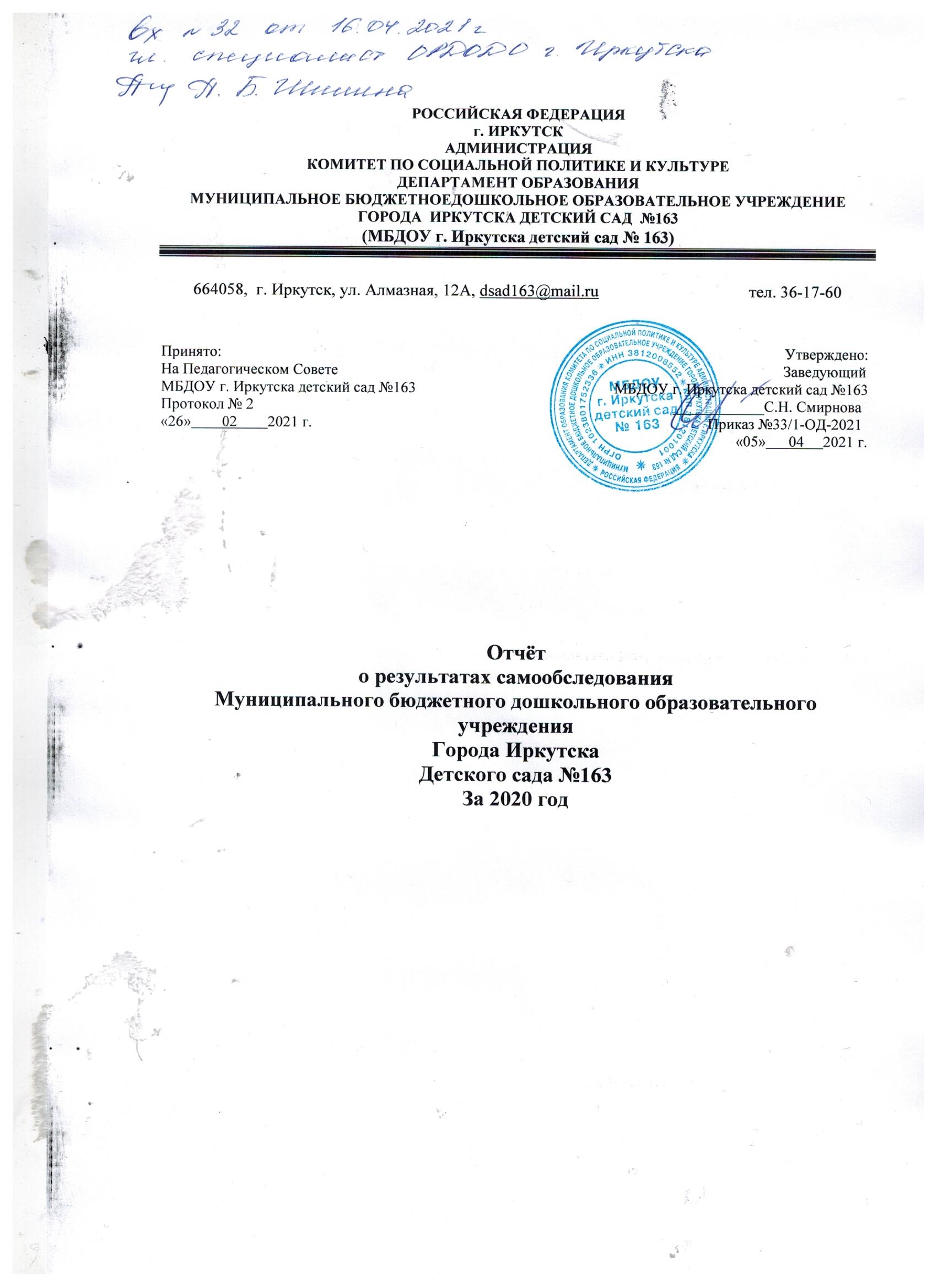 Аналитическая частьОбщая характеристика образовательного учреждения Муниципальное бюджетное дошкольное образовательное учреждение г. Иркутска детский сад №163Муниципальное бюджетное дошкольное образовательное учреждение города Иркутска детский сад № 163 введен в эксплуатацию в 1990 году. Проектная мощность 6 групп, 115 мест. Организация расположена в микрорайоне Первомайском Свердловского района города Иркутска. Детский сад находится вдали от оживленных транспортных магистралей во дворах улиц Алмазная, Мамина-Сибиряка. Рядом с дошкольным Учреждением находятся социально значимые объекты: дошкольные Учреждения № 155, №174, №74, МБОУ г. Иркутска СОШ № 77, сеть магазинов, учреждения сферы услуг, детская библиотека, учреждение дополнительного образования детский клуб«Радуга».Оценка системы управления организации.Управление Учреждением осуществляется в соответствии с законодательством Российской Федерации, муниципальными правовыми актами города Иркутска, Уставом МБДОУ г. Иркутска детского сада № 163 и строится на основе сочетания принципов единоначалия и коллегиальности.В Учреждении сформированы коллегиальные органы управления, а именно:общее собрание работников;педагогический совет;совет Учреждения;Единоличным исполнительным органом МБДОУ г. Иркутска детского сада № 163 является заведующая, Смирнова Светлана Николаевна, которая осуществляет текущее руководство деятельностью Учреждения.Общее собрание работников является постоянно действующим представительным коллегиальным органом управления Учреждения. Общее собрание работников состоит из работников ДОУ и осуществляет следующие полномочия:дает рекомендации по вопросам принятия локальных актов, регулирующих трудовые отношения с работниками Учреждения;обсуждает вопросы состояния трудовой дисциплины в Учреждении, дает рекомендации по ее укреплению;содействует созданию оптимальных условий для организации труда и профессионального совершенствования работников;выражает мнение в письменной форме при принятии локальных нормативных актов, затрагивающих права и обязанности работников Учреждения;осуществляет согласование отчетного доклада заведующего о работе в истекшем году;утверждает результаты самообследования Учреждения;рассматривает иные вопросы деятельности Учреждения, принятые общим собранием работников к своему рассмотрению либо вынесенные на его рассмотрение заведующим Учреждения.Совет Учреждения является постоянно действующим представительным коллегиальным органом управления Учреждением.Совет Учреждения осуществляет следующие полномочия:обеспечивает соблюдение Учреждением целей и видов деятельности Учреждения;содействует	организации	и	улучшению	условий	обучения	для воспитанников Учреждения;содействует организации и улучшению условий труда педагогических и других работников Учреждения;содействует организации конкурсов, соревнований и других массовых мероприятий Учреждения;содействует	совершенствованию	материально-технической	базы Учреждения, благоустройству его помещений и территории;осуществляет контроль за целевым использованием привлечённых в Учреждение пожертвований;рассматривает другие вопросы, связанные с развитием Учреждением.рассматривает иные вопросы, вынесенные на заседание Совета Учреждения, за исключением вопросов, отнесенных к компетенции иных органов управления Учреждением.Педагогический совет является постоянно действующим представительным коллегиальным органом управления Учреждением.Педагогический совет состоит из педагогических работников Учреждения. Педагогический совет осуществляет следующие полномочия:разрабатывает основные направления и программы развития Учреждения, повышения качества образовательного процесса, представляет их заведующему для последующего утверждения;утверждает план работы на каждый учебный год;утверждает образовательные программы, реализуемые Учреждением;утверждает перечень образовательных программ, разработку которых необходимо осуществить в Учреждении;утверждает список учебных пособий, допущенных к использованию при реализации образовательных программ Учреждения;осуществляет выдвижение педагогических работников на участие в конкурсах;осуществляет подготовку предложений по использованию и совершенствованию методов обучения и воспитания, образовательных технологий, электронного обучения;принимает решения о создании временных творческих объединений с приглашением специалистов различного профиля, консультантов для выработки рекомендаций по совершенствованию образовательной деятельности Учреждения;заслушивает информацию и отчеты членов педагогического совета Учреждения;осуществляет рассмотрение итогов учебной работы Учреждения.осуществляет иные полномочия, предусмотренные законодательством об образовании.В целях учета мнения родителей (законных представителей) воспитанников создан Совет родителей:принимает участие в обсуждении Устава и локальных актов учреждения, касающихся взаимодействия участников образовательного процесса, рассматривает вопросы о внесении в них изменений и дополнений;заслушивает отчеты заведующего о создании условий для реализации образовательного процесса в ДОУ;заслушивает информацию, отчеты педагогических работников, медсестры о состоянии здоровья воспитанников, ходе реализации общеобразовательных программ дошкольного образования, результатов готовности воспитанников к школьному обучению;заслушивает доклады, информацию представителей организаций и учреждений, взаимодействующих с ДОУ по вопросам образования и оздоровления детей, в том числе о проверке состояния образовательного процесса, соблюдения санитарно-гигиенического режима ДОУ, охране жизни и здоровья воспитанников;принимает участие в планировании и реализации работы по охране и защите прав, свобод и интересов воспитанников и родителей во время воспитательно-образовательного процесса в ДОУ;вносит предложения по совершенствованию образовательного процесса	в	ДОУ;- принимает участие в организации работы по обеспечению безопасности всех участников образовательного процесса, содействует организации совместных с родителями (законными представителями) мероприятий;оказывает посильную благотворительную помощь ДОУ в укреплении материально-технической базы, благоустройстве помещений, детских площадок и территории силами родительской общественности;принимает решение о поощрении, награждении благодарственными письмами наиболее активных родителей.Структура управления МБДОУ г. Иркутска детского сада № 163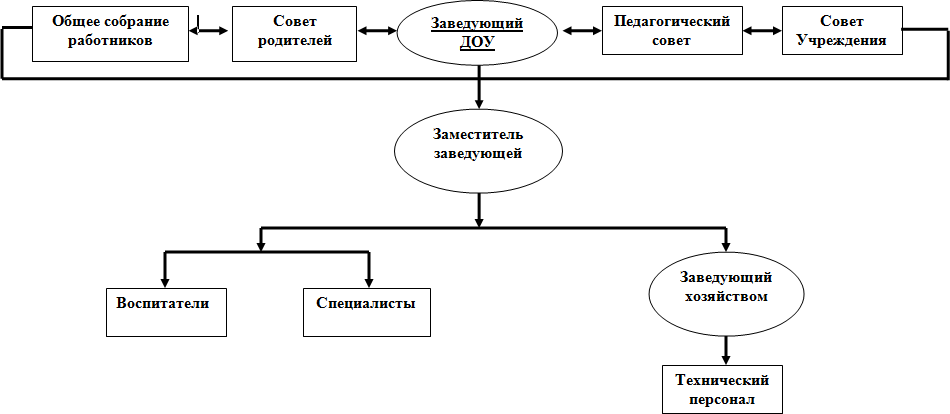 1. 3. Оценка образовательной деятельностиОбразовательная программа дошкольного образованияОбразовательная программа дошкольного образования муниципального бюджетного дошкольного образовательного учреждения г. Иркутска детского сада № 163 (переработанная в соответствии с требованиям ФГОС ДО) определяет содержание дошкольного образования и сроки обучения, разработана и утверждена приказом руководителя от 26.08.2018 г.Принята на заседании Педагогического совета МБДОУ г. Иркутска детского сада № 163 Протокол № 1 от «26» августа 2018 года.Цель реализации Программы - развитие личности детей дошкольного возраста в различных видах общения и деятельности с учетом их возрастных, индивидуальных психологических и физиологических особенностей.Программа формируется как программа психолого-педагогической поддержки позитивной социализации и индивидуализации, развития личности детей дошкольного возраста и определяет комплекс основных характеристик дошкольного образования (объем, содержание и планируемые результаты в виде целевых ориентиров дошкольного образования).Программа состоит из обязательной части и части, формируемой участниками образовательных отношений. Обе части являются взаимодополняющими. Обязательная часть Программы предполагает комплексность подхода, обеспечивая развитие детей во всех взаимодополняющих образовательных областях (социально-коммуникативноеразвитие, познавательное развитие, речевое развитие, художественно- эстетическое развитие, физическое развитие).Объем обязательной части Программы составляет 60% от ее общего объема; части, формируемой участниками образовательных отношений - 40%. Программа включает три основных раздела: целевой, содержательный и организационный, в каждом из которых отражается обязательная часть и часть, формируемая участниками образовательных отношений.В рамках Программы реализуются следующие задачи:Охрана и укрепление физического и психического здоровья детей, в том числе их эмоционального благополучия;Обеспечение равных возможностей для полноценного развития каждого ребенка в период дошкольного детства независимо от места жительства, пола, нации, языка, социального статуса, психофизиологических и других особенностей (в том числе ограниченных возможностей здоровья);Обеспечение преемственности целей, задач и содержания образования, реализуемых в рамках образовательных программ различных уровней (далее – преемственность основных образовательных программ дошкольного и начального общего образования);Создание благоприятных условий развития детей в соответствии с их возрастными и индивидуальными особенностями и склонностями, развития способностей и творческого потенциала каждого ребенка как субъекта отношений с самим собой, другими детьми, взрослыми и миром;Объединение обучения и воспитания в целостный образовательный процесс на основе духовно-нравственных и социокультурных ценностей и принятых в обществе правил и норм поведения в интересах человека, семьи, общества;Формирование общей культуры личности детей, в том числе ценностей здорового образа жизни, развитие их социальных, нравственных, эстетических, интеллектуальных, физических качеств, инициативности, самостоятельности и ответственности ребенка, формирование предпосылок учебной деятельности;Обеспечение вариативности и разнообразия содержания Программ и организационных форм дошкольного образования, возможности формирования Программ различной направленности с учетом образовательных потребностей, способностей и состояния здоровья детей;Формирование социокультурной среды, соответствующей возрастным, индивидуальным, психологическим и физиологическим особенностям детей;Обеспечение психолого-педагогической поддержки семьи и повышения компетентности родителей (законных представителей) в вопросах развития и образования, охраны и укрепления здоровья детей.Содержание программы отражает следующие подходы к организации образовательной деятельности:Полноценное переживание ребенком всех этапов детства (младенческого, раннего и дошкольного возраста), обогащение (амплификация) детского развития;Построение образовательной деятельности на основе индивидуальных особенностей каждого ребенка, при котором сам ребенок становится активным в выборе содержания своего образования, становится субъектом образования (далее индивидуализация дошкольного образования);Содействие и сотрудничество детей и взрослых, признание ребенка полноценным участником (субъектом) образовательных отношений);Поддержка инициативы детей в различных видах деятельности;Сотрудничество Организации с семьей;Приобщение	детей	к	социокультурным	нормам, традициям	семьи, общества и государства;Формирование познавательных интересов и познавательных действий ребенка в различных видах деятельности;Возрастная	адекватность	дошкольного	образования (соответствие условий, требований, методов возрасту и особенностям развития);Учет этнокультурной ситуации развития детей.Программа МБДОУ г. Иркутска детский сад № 163 ориентирована на детей от 1 года 6 месяцев до 8 лет.Образовательная деятельность по образовательным программам осуществляется в группах общеразвивающей направленности:1. 4 Результаты мониторинга качества образованияВ учреждении реализуется система внутренней системы качества образования. Разработаны и приняты локальные акты, обеспечивающие работу ВСОКО.Отчет о реализации внутренней системы качества образования МБДОУ г. Иркутска детский сад № 163Критерий: «Оценка качества основной образовательной программы дошкольного образования МБДОУ г. Иркутска детский сад №   163 (ООП ДО)»По данному критерию в 2019-2020 учебном году были получены положительные результаты по всем показателям, а именно:наличие основной образовательной программы дошкольного образования;наличие обязательной части ООП ДО и части, формируемой участниками образовательных отношений в целевом, содержательном и организационном разделе ООП ДО;соответствие целевого, содержательного и организационного компонента ООП ДО возрастным и индивидуальным особенностям контингента воспитанников;учет спроса на образовательные услуги со стороны потребителей;целевая направленность: содержательный и организационный компонент ООП ДО разработаны на основе учета потребностей и возможностей всех участников образовательных отношений.Корректирующие мероприятия:Основная образовательная программа дошкольного образования МБДОУ г. Иркутска детского сада № 163 соответствует требованиям качества образования.Критерий: «Оценка качества психолого-педагогических условий реализации дошкольного образования»В ходе оценки критерия были получены следующие результаты: Показатель «Оценка взаимодействия сотрудников с детьми»Оценки положительные среди всех возрастных групп, кроме следующих индикаторов:Взаимодействуя с детьми, сотрудники учитывают их возрастные и индивидуальные особенности – индикатор отсутствует в оценке групп № 1, № 2;Сотрудники уделяют специальное внимание детям с особыми потребностями – индикатор отсутствует в оценке групп № 1, № 2Педагоги планируют образовательную работу (развивающие игры, занятия, прогулки, беседы, экскурсии и пр.) с каждым ребенком и с группой детей – индикатор отсутствует в оценке группы № 1.Показатель «Оценка психолого-педагогических условий социально- личностного развития ребенка в процессе организации познавательной деятельности»Оценки положительные среди всех возрастных групп, кроме следующих индикаторов:Педагоги обеспечивают условия для развития у детей экологического сознания - индикатор отсутствует в оценке группы № 1, № 2»Педагоги создают условия для развития у детей представлений о Солнечной системе и различных космических явлениях (наблюдают за движением Солнца и Луны, рассматривают звездное небо; рассказывают о вращении планет вокруг Солнца; показывают на открытках, слайдах изображения созвездий, комет, метеоритов, рассказывают и читают о солнечных и лунных затмениях и т.п.) - индикатор отсутствует в оценке группы № 1, № 2;Педагоги создают условия для экспериментирования и творческой активности детей - индикатор отсутствует в оценке группы № 1, № 2;Показатель: «Оценка психолого-педагогических условий социально- личностного развития ребенка в процессе организации конструктивной деятельности»Оценки положительные среди всех возрастных групп.Показатель: «Оценка психолого-педагогических условий социально- личностного развития ребенка в процессе организации познавательно- исследовательской деятельности»Оценки положительные среди всех возрастных групп, кроме следующих индикаторов:Педагоги используют развивающие компьютерные игры для ознакомления детей с элементарными правилами пользования компьютером - индикатор отсутствует в оценке всех возрастных групп;Показатель: «Оценка психолого-педагогических условий социально- личностного развития ребенка в процессе организации театрализованной деятельности»Оценки положительные среди всех возрастных групп, кроме следующих индикаторов:Педагоги создают условия для совместной театрализованной деятельности детей и взрослых (ставят спектакли с участием детей, родителей, сотрудников; организуют выступления детей старших групп перед малышами и пр.) - индикатор отсутствует в оценке группы № 1, № 2;Педагоги создают условия для взаимосвязи театрализованной и других видов деятельности в педагогическом процессе (используют игры-драматизации на занятиях по развитию речи и музыкальных занятиях, при чтении художественной литературы, организации сюжетно-ролевой игры; на занятиях по художественному труду изготавливают атрибуты и элементы декораций и костюмов и пр.) - индикатор отсутствует в оценке группы № 1, № 2;Показатель: «Оценка психолого-педагогических условий социально- личностного развития ребенка в процессе организации коммуникативной и речевой деятельности»Педагоги создают условия для обучения детей второму языку -индикатор отсутствует в оценке всех возрастных групп;Показатель «Оценка психолого-педагогических условий социально- личностного развития ребенка в процессе организации социально- ориентированной деятельности»Оценки положительные среди всех возрастных групп.Показатель: «Оценка психолого-педагогических условий социально- личностного развития ребенка в процессе организации физического развития детей»Оценки положительные среди всех возрастных групп, кроме следующих индикаторов:Проводится работа по профилактике и снижению заболеваемости детей (используются различные виды закаливания, дыхательная гимнастика, воздушные и солнечные ванны, витамино- фито- и физиотерапия, массаж, корригирующая гимнастика и т.п.; ведется систематическая работа с часто и длительно болеющими детьми и т.п.) - индикатор отсутствует в оценке группы№ 1, № 2, № 4, № 5Корректирующие мероприятия:Организовать центры экспериментирования в группах № 1, № 2, № 4;Организовать оснащение возрастных групп компьютерной техникой для проведения развивающих занятий с воспитанниками;Организовать обучающие мероприятия для педагогов группы №1, № 2 по развитию экологического сознания у воспитанников;Организовать обучающие мероприятия по театрализованной деятельности с воспитанниками младших групп для педагогов группы № 1, № 2;Организовать семинары по планированию образовательного процесса для педагогов группы № 1;Запланировать на следующий учебный год дополнительную работу по профилактике и снижению заболеваемости в группах № 1, № 2, № 4, № 53. Лист оценки качества развивающей предметно-пространственной средыОценки положительные среди всех возрастных групп, кроме следующих индикаторов:Развивающая предметно-пространственная среда в ДОУ обеспечивает условия для эмоционального благополучия и личностного развития детей (имеются индивидуальные шкафчики для одежды, личных вещей, игрушек детей; оборудованы уголки уединения и уютные зоны отдыха; экспонируются фотографии ребенка и его семьи; в групповых и других помещениях, на лестничных пролетах, в проходах, холлах организованы выставки с поделками детей и пр.) - индикатор отсутствует в оценке группы № 2.Развивающая предметно-пространственная среда ДОУ является полифункциональной - индикатор отсутствует в оценке группы № 2; № 4В ДОУ созданы условия для информатизации образовательного процесса (для демонстрации детям познавательных, художественных, мультипликационных фильмов, литературных, музыкальных произведений и др.; для поиска в информационной среде материалов, обеспечивающих реализацию основной образовательной программы; для предоставления информации об ООП семье, всем заинтересованным лицам, вовлеченным в образовательную деятельность, а также широкой общественности; для обсуждения с родителями детей вопросов, связанных с реализацией ООП и т.п.) - индикатор отсутствует в оценке всех возрастных группКорректирующие мероприятия:Создать	центры	уединения,	зоны	отдыха,	организовать	выставки фотографий воспитанников в группах № 2.Приобрести подвижные модули, сделать передвижные	ширмы группам, заменить мебель № 4, № 2;Создать условия для информатизации образовательного процесса – всем возрастным группам.Оценка	кадровых	условий	реализации	основной	образовательной программы дошкольного образованияПоложительная оценка по всем показателям, кроме:Показатель	«Количественный	состав	реализации	ООП»:	открыта	вакансия педагога-психолога.Корректирующие мероприятия:1.	Организовать подбор сотрудника на должность педагога-психологаОценка	материально-технических	условий	реализации	основной образовательной программы дошкольного образованияПоложительная оценка по всем показателям.Оценка	степени	удовлетворенности	родителей	/законных представителей/ воспитанников качеством предоставляемых услуг.Сводная таблица данных анкетирования, проводимого для выявления степени удовлетворенности родителей /законных представителей/ качеством предоставляемых услугВ анкетировании приняло участие 173 человекаКорректирующие мероприятия:Создать дополнительные образовательные услуги за кружковой работы в рамках самообразования педагоговСоздать информационное образовательное пространство в ДОУ.Оценка кадровых условий реализации образовательной программыКадровая	политика	ДОУ	опирается	на	развитие	профессиональной компетентности педагогов и личностно-ориентированный подход к детям.В настоящее время в учреждении работают 14 педагогических работников.Перспективы деятельности:Увеличить	количество	педагогов-участников	региональных	и всероссийских конкурсов профессионального мастерства;Увеличить количество педагогов – участников международных и всероссийских научно-практических конференций;Увеличить долю педагогов, имеющих высшую квалификационную категорию.Участие детей в конкурсахРешение: продолжать стимулировать творческую активность воспитанников для увеличения количества участников конкурсов различного уровня.Оценка развивающей предметно - пространственной среды и материально- технические условия реализации образовательной программыОценка развивающей предметно-пространственной средыРазвивающая предметно-пространственная среда ДОУ соответствует санитарно – гигиеническим требованиям и требованиям ФГОС ДО, обеспечивает разностороннее развитие детей с учетом их возрастных и индивидуальных особенностей по основным направлениям: социально-коммуникативное, познавательное, речевое, художественно-эстетическое и физическое развитие. Развивающая предметно-пространственная среда возрастных групп разделена на центры детской деятельности в соответствии с основной образовательной программой дошкольного образования МБДОУ г. Иркутска детского сада № 163, а именно: центры по образовательным областям, а также центр уединения.Во всех групповых помещениях спальные комнаты отделены от игровых зон. При создании развивающей предметно-пространственной среды педагоги учитывают возрастные, индивидуальные особенности детей каждой группы. Оборудованы групповые комнаты, включающие игровую, познавательную, обеденную зоны. Развивающая предметно-пространственная среда возрастных групп постепенно пополняется современным игровым оборудованием, методическими пособиями, познавательными центрами с маркерами деятельности. Все помещения представляют собой «поисковое поле», удобное для самостоятельного выбора деятельности ребенком, что стимулирует процесс его развития и социализации.Социальное партнерство:МБДОУ г. Иркутска детский сад № 163 создает взаимовыгодное социальное партнерство для функционирования учреждения в режиме открытого образовательного пространства, обеспечивающего полноценную реализацию интересов личности, общества, государства в воспитании подрастающего поколения.На данный момент заключены договора со следующими организациями:Одним из путей повышения качества дошкольного образования является установление прочных связей с социумом, как главного акцентного направления дошкольного образования, от которого, в немалой степени, зависит его качество. Коллектив дошкольного учреждения выстраивает связи с социумом на основе следующих принципов:-учет запросов общественности;-принятие политики дошкольного учреждения социумом;-формирование содержания обязанностей дошкольного учреждения и социума;-поддержание имиджа дошкольного учреждения в обществе;-установление коммуникаций между дошкольным учреждением и социумом.Задачи социального взаимодействия Учреждения:Находить формы эффективного взаимодействия ДОУ с социальными партнерами по вопросам образования, оздоровления детей, а также семейного воспитания и социализации ребенка;Совершенствовать          профессиональную          компетентность	и общекультурный уровень педагогических работников;Формирование положительного имиджа образовательного учреждения как социального партнера.Система организации совместной деятельности МБДОУ с социумом состоит из ряда мероприятий:-заключение договоров о совместной работе;-составление плана совместной работы;-информирование родителей о проводимых мероприятиях;-активное участие родителей в запланированных мероприятиях;-проведение встреч с администрацией социальных партнеров, направленных на выявление проблем в совместной деятельности учреждений;-совместные совещания по итогам учебного года.Обеспечение	безопасности	воспитанников	МБДОУ	г.	Иркутска детский сад № 163 включает в себя:-Профилактику детского дорожно-транспортного травматизма;-Антитеррористическую безопасность;-Организацию охраны образовательного Учреждения;-Соблюдение правил пожарной безопасностиПрофилактика	дорожно-транспортного	травматизма предусматривает:воспитание у детей культуры безопасного поведения на улицах и дорогах;организацию взаимодействия педагогического коллектива с сотрудниками ГИБДД по вопросам обучения и воспитания детей безопасному поведению на улицах и дорогах, соблюдению правил дорожного движения, касающихся пешеходов;привлечение родительской общественности к работе по предупреждению детского дорожно-транспортного травматизма;проверку оборудования территории, прилегающей к ДОУ на предмет соответствия требованиям обеспечения безопасности дорожного движения;создание в соответствие с требованиями нормативных документов учебно- материальной базы по обучению правилам дорожного движения и безопасного поведения на улицах и дорогах города;Организация охраны ОУ включает в себя:ограждения территории, установка системы защищенного входа/выходы из ДОУ (домофон)дежурства дежурного администратора – в дневное время, дежурства администрации и педагогического персонала – в период проведения культурно-массовых мероприятий и праздников.Технически ДОУ оснащено освещением территории, тревожной кнопкой, средствами связи и оповещения, домофоном.Соблюдение правил пожарной безопасностиВ целях охраны жизни и здоровья воспитанников, в Учреждении проводятся все необходимые мероприятия по соблюдению правил пожарной безопасности:В полном объеме имеется документация в соответствии с требованиями отдела государственного пожарного надзора г. Иркутска.Обслуживание автоматической   пожарной   сигнализации   осуществляет«МУП ТЭСИ» (Контракт № ОПС163/20 от 29.01.2020 г.)Имеются все необходимые акты проверки качества деревянных конструкций, а также акты огнезащитной обработки деревянных конструкций, предоставленные научно-исследовательским институтом в области обеспечения пожарной безопасности;В учреждении   имеются   сертификаты   пожарной   безопасности   дляогнестойких дверей (двери установлены на пищеблоке, в прачечной, в электрощитовой, складу. Входная дверь Учреждения также является огнестойкой)Все технические и подсобные помещения эксплуатируются в соответствии с пожарной декларацией Учреждения.Управление автоматической пожарной сигнализации осуществляется из помещения охраны.Пожарно-техническая продукция укомплектована в полном объеме. Внутри Учреждения расположены 18 огнетушителей (порошковые, углекислотные, самосрабатывающие). Все огнетушители имеют сертификат пожарной безопасности.В здании предусмотрены элементы фотолюминесцентной эвакуационной системы. Планы эвакуации выполнены в соответствии предъявляемым к ним требованиям. На первом этаже Учреждения расположены девять запасных выходов. На втором этаже - шесть эвакуационных выходов.Антитеррористическая безопасностьВ рамках реализации мероприятий антитеррористической защищённости разрабатывается и ежегодно корректируется паспорт антитеррористической защищённости:В МБДОУ г. Иркутска детском саду № 163 установлена система наружного видеонаблюдения (8 камер уличного наблюдения, охватывающих периметр территории ДОУ, 1 камера внутри ДОУ – охватывает центральный вход, холл ДОУ), а так же Тревожная сигнализация (КТС-GSM), подключенная на ПЦО«Свердловский» УВО по г. Иркутску – филиала ФГКУ «УВО ВНГ России по Иркутской области».Реализованная система обеспечения антитеррористической безопасности при проведении массовых мероприятий предусматривает:проведение инструктажей по антитеррористической безопасности,периодические	осмотры	подвальных, чердачных	помещений	и прилегающих к зданию территории,назначение	ответственных	лиц, их	целевой	инструктаж	и	проверка помещений перед проведением культурно-массовых мероприятий,создание рабочей группы по антитеррористической безопасности.Анализ показателей деятельности организацииПОКАЗАТЕЛИДЕЯТЕЛЬНОСТИ ДОШКОЛЬНОЙ ОБРАЗОВАТЕЛЬНОЙ ОРГАНИЗАЦИИ,ПОДЛЕЖАЩЕЙ САМООБСЛЕДОВАНИЮ№п\пПоказателиХарактеристика1Дата основания:Функционирует как «ясли-сад» с 1990 г.; как «детский сад» - с 1997 г.;как «детский сад общеразвивающего вида» - с 2003 г.2Статус организацииМуниципальное бюджетное дошкольное образовательноеучреждение3Организационно-правовая формаМуниципальное Бюджетное дошкольноеобразовательное учреждение4УчредительДепартамент образования Комитета по социальнойполитике и культуре администрации г. Иркутска5ДеятельностьОбразовательная6Юридический адрес:664058. г. Иркутск, ул. Алмазная, 12 «А» т.: 36-17-607Телефон:36-17-608E-mail:dsad163@mail.ru9Адрес сайтаhttps://rused.ru/irk-mdou163/10Учредитель:Департамент образования комитет по социальнойполитике и культуре администрации г. Иркутска11РуководительучрежденияСмирнова Светлана Николаевна12Лицензия:Выдана службой по контролю и надзору в сфере образования Иркутской области №8159 серия 38Л01№0002557 от 31 июля 2015 г. бессрочно.13Режим работы:Устанавливается Учредителем:5-дневная рабочая неделя, общая длительность рабочего дня – 12 часов /с 7.00 до 19.00/выходные дни: суббота, воскресенье, нерабочие праздничные дни РФ.14Характеристика микрорайона:Детский сад расположен во дворах улиц: Алмазная, Мамина - СибирякаВ окружении находятся:Лечебное учреждение –	ОГБУЗ «Иркутская городская поликлиника № 4»МБОУ г. Иркутска СОШ	№77, учреждение  дополнительного образования детский клуб «Радуга» Учреждения сферы услуг – детская библиотека, почта,магазины, парикмахерские15Проектная мощность:115 мест16Фактическаянаполняемость:20317Группы:6 групп, из них:Младший дошкольный возраст– 1,дошкольный возраст – 518Деятельность	ДОУ направлена на:Создание (согласно цели Программы) оптимальных условий для развития личности детей дошкольного возраста в различных видах общения и деятельности сучетом их возрастных, индивидуальных психологических и физиологических особенностей.Поставленная цель достигается путем решения задач реализации ФГОС ДО, определенных на основе анализарезультатов	предшествующей	педагогической деятельности, потребностей семьи и социума.19Реализуемая программаОсновная образовательная программа дошкольного образования Муниципального бюджетного дошкольного образовательного учреждения города Иркутска детскогосада № 16320Нормативно-правовая базаВ своей деятельности учреждение руководствуется следующими нормативно-правовыми документами:Федеральный закон № 273-ФЗ «Об образовании в Российской Федерации» (принят 21.12.2012);Санитарно-эпидемиологические требования к устройству, содержанию и организации режима работы в дошкольных	организациях	Санитарно- эпидемиологические правила и нормативы СанПиН 2.4.1.3049-13, (с изменениями на 27.08.2015 года);Федеральный государственный образовательный стандарт дошкольного образования (утвержден приказом от 17.10.2013 № 1155, зарегистрированном в Минюсте 14.11.2013 №30384);Приказ Минобрнауки России от 30.08.2013 №1014 «Об утверждении Порядка организации и осуществления образовательной деятельности по основным общеобразовательным программам – образовательным программам	дошкольного	образования» (зарегистрировано в Минюсте России 26.09.2013 № 30038)Устав МБДОУ г. Иркутска детского сада № 163, утвержденного постановлением администрации г.Иркутска 2015 г.Наименование группВозраст воспитанниковКоличество группРазновозрастная № 22-4 года1Вторая младшая № 13-4 года1Вторая младшая № 33-4 года1Разновозрастная № 65-7 лет1Подготовительная № 56-7 лет1Старшая № 45-6 лет1Итого6№Баллы12345Затруд.ответ.%Удовл.1.Качество обучения (воспитания) в1 –14 –157 –1 – 0,599,5%целом0,58%90%%%2.Профессионализм педагогических16 –155 –2 – 1 %99%кадров9%90%3.Состояние спальных, игровых, учебных14 –41 –117 –1 – 0,599,5%помещений спортивных сооружений8%24%67,5%(оборудования)4.Качество дополнительных2 – 127 –36 –98 –99 %образовательных услуг для%15%21 %63%воспитанников (кружки, секции,студии, факультативы, спецкурсы,специализированные программы и т.д.)5.Сложность поступления в данное30 –14 –129 –100%образовательное учреждение17%8%75%6.Комфортность и безопасность8 – 421 –144 -100%пребывания обучающихся%12%84(воспитанников) вобразовательном учреждении7.Качество питания9 –5 –6 – 334 –116 –3 – 1,591,5%4,5%2,5%21,567%%%8.Качество медицинского обслуживания1 – 0,56 – 346 –112 –8 – 4%95,5%%%26,566%%9.Степень информатизации23 –33 –116 –100%образовательного процесса12%21%67%(обеспеченность компьютерами,наличие активно используемоймедиотекой, Интернет)10.Подготовка выпускников к5 –36 –127 –100%продолжению2,520,577%учебы на более высоком уровне%%(поступление в школу,специализированное училище, вуз)11.Престиж, репутация образовательного1 – 0,53 –23 –26 –120 –98%учреждения в целом%1,512%15%71%%12.Качество и доступность представления3 –6 – 320 –144 –98,5%консультативных услуг1,5%11,584%%%13.Морально-психологический климат в МДОУ4 –2%26 –15%140 –80,5%3 – 1,5%98,5%ИТОГО:24 – 1%24 – 1%2246 – 98,3%2246 – 98,3%2246 – 98,3%18 – 0,7%98,3%Показатель2017-20182017-20182018-20192018-20192019-20202019-2020Показательчел%чел%чел%Укомплектованность121001210014100квалификациявысшая------первая542866858Молодыеспециалисты (в возрасте до 30 лет)43300321,5УровеньобразованияВысшее542434535,7Средне-специальное758866964,3Повышение квалификацииКурсовая подготовка0010841071,5Студенты/средне- специальноеобразование21718321,5Студенты/ высшееобразование181817Конференции/трансляции опыта434434535,7КонкурсыМуниципальные21718215Наименование конкурсаУровень (окружной, муниципальный,областной и т.д.)Результат участияКоличество воспитанниковКонкурс детскихрисунковРегиональныйУчастник7Конкурс детскихрисунковМеждународныйУчастник3Фестиваль Песни и танца«Февральский ветер»МуниципальныйУчастник8ИТОГО: 18 участниковИТОГО: 18 участниковИТОГО: 18 участниковИТОГО: 18 участниковСоциальный партнерСовместные мероприятияСоциальный эффект1МБОУ г. Иркутска СОШ№ 77Экскурсии, совместные праздники, посещение школьных постановок, выставок.Повышение уровня готовности дошкольников к обучению в школе. Снижение порога тревожности при поступлении в1-ый класс.2Педагогический институт ИГУНаучное руководство работой (проекты.конференции, семинары)Внедрение инновационных форм и методов в работупедагогов3Детский центр «Радуга- бэби»Игры-занятия, спектаклиОбогащение социально- эмоциональной сферы детей, формированиехудожественно-эстетического вкуса4Детская поликлиника № 4Профилактические осмотры,противоэпидемические мероприятияСнижение числа пропусков детьми по болезниN п/пПоказателиЕдиницаизмерения1.Образовательная деятельность1.1Общая численность воспитанников, осваивающих образовательную программу дошкольного образования, в том числе:190 человек1.1.1В режиме полного дня (8 - 12 часов)190 человек1.1.2В режиме кратковременного пребывания (3 - 5 часов)0 человек1.1.3В семейной дошкольной группе0 человек1.1.4В форме семейного образования с психолого-педагогическим сопровождением на базе дошкольной образовательной организации0 человек1.2Общая численность воспитанников в возрасте до 3 лет36 человек1.3Общая численность воспитанников в возрасте от 3 до 8 лет154 человек1.4Численность/удельный вес численности воспитанников в общей численности воспитанников, получающих услуги присмотра и ухода:190человек/100%1.4.1В режиме полного дня (8 - 12 часов)203человек/100%1.4.2В режиме продленного дня (12 - 14 часов)0 человек/%1.4.3В режиме круглосуточного пребывания0 человек/%1.5Численность/удельный вес численности воспитанников с ограниченными возможностями здоровья в общей численностивоспитанников, получающих услуги:4 человек/2%1.5.1По коррекции недостатков в физическом и (или) психическом развитии0 человек/%1.5.2По освоению образовательной программы дошкольного образования4 человек/2%1.5.3По присмотру и уходу0 человек/%1.6Средний показатель пропущенных дней при посещении дошкольной образовательной организации по болезни на одного воспитанника1,6 дней1.7Общая численность педагогических работников, в том числе:14 человек1.7.1Численность/удельный вес численности педагогических работников,имеющих высшее образование35,7 %1.7.2Численность/удельный вес численности педагогических работников,имеющих высшее образование педагогической направленности (профиля)35,7 %1.7.3Численность/удельный вес численности педагогических работников, имеющих среднее профессиональное образование64,3 %1.7.4Численность/удельный вес численности педагогических работников, имеющих среднее профессиональное образование педагогическойнаправленности (профиля)64,3 %1.8Численность/удельный вес численности педагогических работников, которым по результатам аттестации присвоена квалификационнаякатегория, в общей численности педагогических работников, в том числе:58 %1.8.1Высшая0%1.8.2Первая58 %1.9Численность/удельный вес численности педагогических работников вобщей численности педагогических работников, педагогический стаж работы которых составляет:человек/%1.9.1До 5 лет21,5 %1.9.2Свыше 30 лет7 %1.10Численность/удельный вес численности педагогических работников в общей численности педагогических работников в возрасте до 30 лет21,5 %1.11Численность/удельный вас численности педагогических работников в общей численности педагогических работников в возрасте от 55 лет.21,5%1.12Численность/удельный вес численности педагогических и административно-хозяйственных работников, прошедших за последние 5 лет повышение квалификации/профессиональную переподготовку по профилю педагогической деятельности или иной осуществляемой в образовательной организации деятельности, в общей численности педагогических и административно-хозяйственных работников1.13Численность/удельный вес численности педагогических и административно-хозяйственных работников, прошедших повышение квалификации по применению в образовательном процессе федеральных государственных стандартов в общей численности педагогических и административно-хозяйственных работников1.14Соотношение «педагогический работник/воспитанник» в дошкольной образовательной организации1.15Наличие в образовательной организации следующих педагогических работников:1.15.1Музыкального руководителяДа1.15.2Инструктора по физической культуреДа1.15.3Учителя-логопедаНет1.15.4ЛогопедаНет1.15.5Учителя-дефектологаНет1.15.6Педагога-психологаДа2.Инфраструктура2.1Общая площадь помещений, в которых осуществляется образовательная деятельность, в расчете на одного воспитанника8,65 кв.м2.2Площадь помещений для организации дополнительных видов деятельности сотрудников91.8 кв.м2.3Наличие физкультурного залаНет2.4Наличие музыкального залаДа2.5Наличие прогулочных площадок, обеспечивающих физическую активность и разнообразную игровую деятельность воспитанников на прогулкеДа